БОЛТЫ, ВИНТЫ И ШУРУПЫрадиусы под головкойИздание официальноеМоскваСтандартинформ2006МЕЖГОСУДАРСТВЕННЫЙБОЛТЫ, ВИНТЫ И ШУРУПЫРадиусы под головкойBolts, screws and wood screws.
Radiws under the headMKC 21.060.10Постановлением Государственного комитета СССР по стандартам от 31 марта 1981 г. № 1704 дата введе-
ния установлена01.07.81Настоящий стандарт распространяется на болты, винты и шурупы.Стандарт не распространяется на винты и шурупы с потайными и полупотайными головками.
Стандарт полностью соответствует СТ СЭВ 1014—78.Размеры радиусов под головкой болтов, винтов, шурупов должны соответствовать указанным
на чертеже и в таблице.Перепечатка воспрещенаИздание официальное
★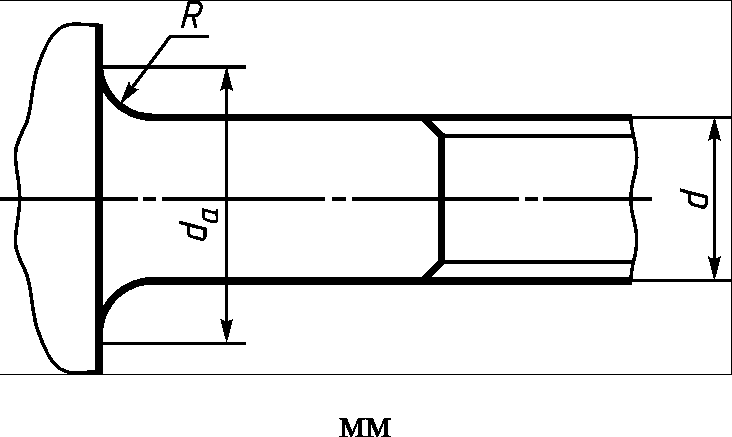 Переиздание.С. 2 ГОСТ 24670—81ПродолжениеммПримечания:Размер <4 — диаметр окружности, образованной при сопряжении галтели радиусом R с опорной плос-
костью головки болта, винта или шурупа.Для шурупов размеры Rnda принимают, как правило, по классу точности С.В пределах диаметра da допускается сопряжение стержня с головкой дугами нескольких ра-
диусов и другими кривыми.Номинальный диаметр резьбы стержня dR, не менее<4, не более, при классе точности болта,<4, не более, при классе точности болта,винта, шурупаНоминальный диаметр резьбы стержня dR, не менееАВс1,01,4——1,21,6——1,41,8——1,60,102,0——2,00,102,6——2,53,1зд—3,03,63,6—3,54,14,1—4,00,204,74,7—5,00,205,75,76,06,00,256,86,87,27,00,257,87,88,28,00,409,29,210,210,00,4011,211,212,212,014,214,215,214,00,6016,216,217,216,00,6018,218,219,218,020,220,221,220,00,8022,422,424,4Номинальный диаметр резьбы стержня dR, не менее<4, не более, при классе точности болта, винта, шурупа<4, не более, при классе точности болта, винта, шурупа<4, не более, при классе точности болта, винта, шурупаНоминальный диаметр резьбы стержня dR, не менееАВС22,00,8024,424,426,424,00,8026,426,428,427,01,0030,430,432,430,01,0033,433,435,433,01,0036,436,438,436,01,0039,439,442,439,01,0042,442,445,442,01,2045,645,648,645,01,2048,648,652,648,01,6052,652,656,852,01,6056,656,662,6